Персональный состав работников, реализующих Адаптированную основную образовательную программу дошкольного образования для детей дошкольного возраста с тяжелыми нарушениями речи  МБДОУ д/с №  5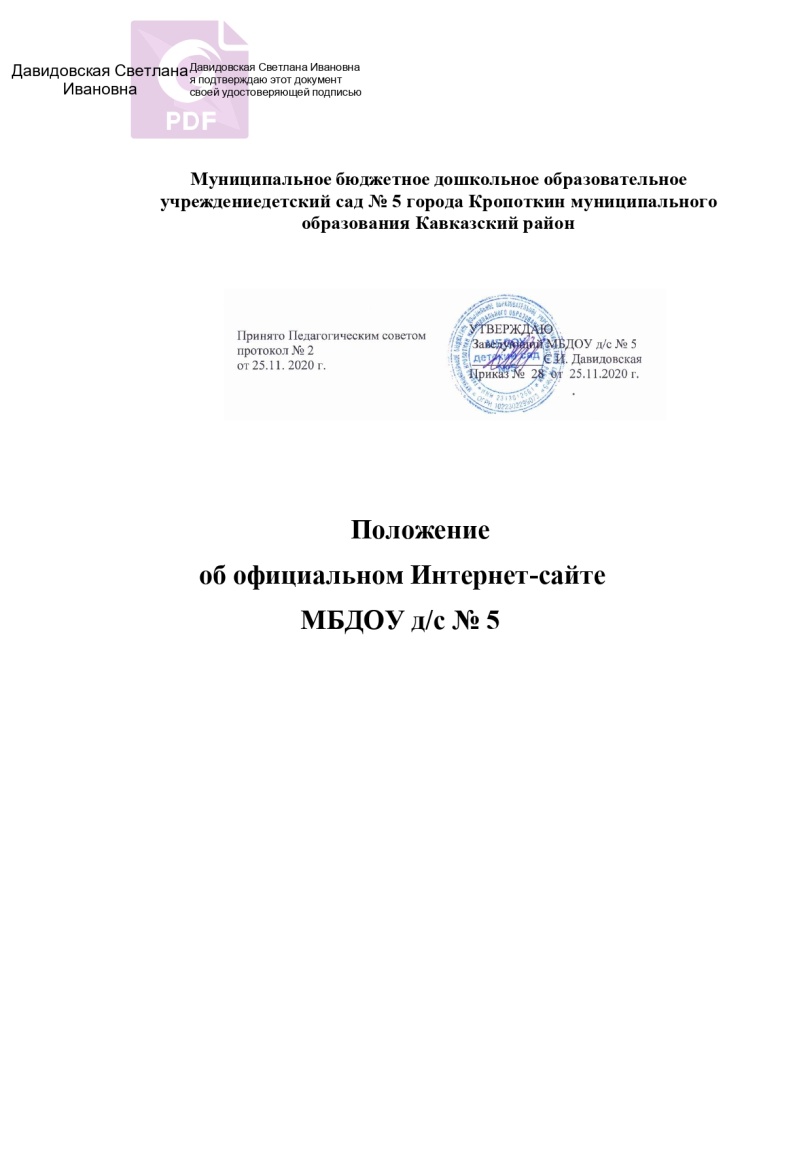 на10.09.2022 года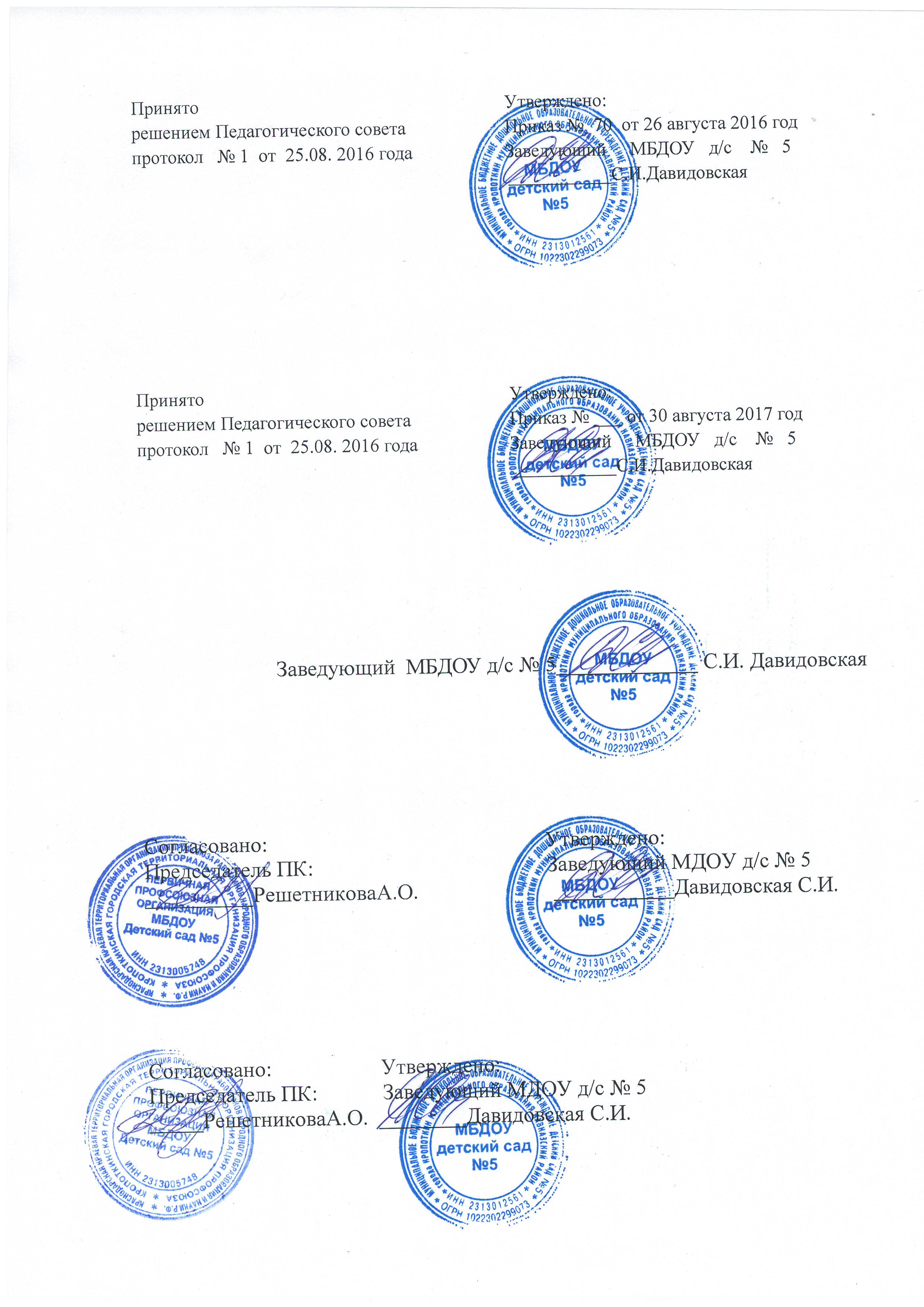 Заведующий МБДОУ д/с № 5  _________     /С.И. Двидовская/№ Фамилия, имя, отчествоДолжностьПреподаваемый предметСтаж работыСтаж работыОбразованиеОбразованиеОбразованиеОбразованиеОбразованиеКурсы повышения квалификацииКурсы повышения квалификацииКурсыпрофессиональной переподготовкиКатегория№ Фамилия, имя, отчествоДолжностьПреподаваемый предметобщийпедагогическийОбразованиеОбразованиеОбразованиеОбразованиеОбразованиеКурсы повышения квалификацииКурсы повышения квалификацииКурсыпрофессиональной переподготовкиКатегория№ Фамилия, имя, отчествоДолжностьПреподаваемый предметобщийпедагогическийПолное  наименование  учебного  заведенияГод окончанияСерия  и  номер  дипломаКалификация  по  дипломуСпециальность  по  дипломудата  прохожденияучрежедние,  выдавшее  удостоверение1. Гусева  Таисия Борисовна.воспитательФизическая культураРазвитие речиПознание окружающего мираЗнакомство с природойРазвитие математических представленийФормирование культуры безопасностиКонструированиеЛепка.Аппликация.Рисование2321Грозненское педагогическое  училище1983ДТ-1 № 578953Воспитатель детского садаДошкольное воспитание.2020ООО «Центр дополнительного образования» г. Краснодар231200812881,№ 2023ВысшаяПр. МОН№ 5084 от 04.12.20172. Спесивцева Виктория АнатольевнавоспитательФизическая культураРазвитие речиПознание окружающего мираЗнакомство с природойРазвитие математических представленийФормирование культуры безопасностиКонструированиеЛепка.Аппликация.Рисование1 г. 1 мес..1 г. 1 мес.Государственное автономное профессиональное образовательное учреждение Краснодарского края «Ленинградский социально –педагогический колледж»2020112324 3827760№ 12031воспитатель детей дошкольного возраста44.02.01Дошкольное образование2020ГАПОУКК«Ленинградский социально –педагогический колледж»232412088285№ 9543-ПКГАПОУКК «Ленинградский социально –педагогический колледж» - Психолог в дошкольном образовании, Специальное дошкольное образование Специальность по диплому: педагог –психолог в дошкольном образовании, воспитатель детей дошкольного возраста с отклонениями в развитии и с сохранным развитиемнет3.Вечтомова Екатерина ИвановнавоспитательРазвитие математических представленийРазвитие речи и начала грамотыФормирование культуры безопасностиКонструирование Познание окружающего мираЗнакомство с природой Аппликация.ЛепкаРисованиеФизическая культура 85 мес.Государственное автономное профессиональное образовательное учреждение Краснодарского края «Ленинградский социально-педагогический колледж»2021112324 5630808№12302Воспитатель детей дошкольного возрастаДошкольное образование2021 ООО «Центр дополнительного образования» г. Краснодар231201067504,№1008,13.08.2021ООО «Центр дополнительного образования»г. Краснодар231201067504№1008Диплом о профессиональной переподготовке по программе«Специальное дошкольное образование»квалификация – воспитатель детей дошкольного возраста с отклонением развития и с сохранным развитиемГАПОУ Краснодарского края «Ленинградский социально-педагогический колледж»232413013070регистрационный номер 2136-ПК от 03.07.2021 г.нет4. Ткаченко Светлана МихайловнавоспитательРазвитие математических представленийРазвитие речи и начала грамотыФормирование культуры безопасностиКонструирование Познание окружающего мираЗнакомство с природой Аппликация.ЛепкаРисованиеФизическая культура 4121Артемовское педагогическое училище1989Серия ИГ №05464№1050 Воспитатель детского садаДошкольное воспитание2021ООО «Центр дополнительного образования» г. Краснодар231201067505,№1009,ВысшаяПр. МОН№  1792от 27.05.21 г.5.Кошелева Надежда Евгеньевнаучитель логопедКоррекционное занятие1715Федеральное государственное бюджетное образовательное учреждение высшего образования «Армавирский государственный педагогический университет»2021102324 6108199№ Б-7756бакалаврспециальное (дефектологическое) образование2021ООО «Центр дополнительного образования» г. Краснодар2312010675011,№ 1014,нет6. Михайленко  Виолета Александровна учитель - логопедКоррекционное занятиеАвтономная некоммерческая организация дополнительного профессионального образования «Национальный исследовательский институт дополнительного образования и профессионального обученияКвалификация по диплому-2022772417439091, регистрационный номер 8176Учитель –логопед и дополнительная нейропсихолог.2020ООО «Центр дополнительного образования»  г. Краснодар231200812879№ 2021нет7.музыкальный руководитель(основная)Музыка2003Культуролог Преподаватель 2019Диплом о профессиональной переподготовке по программе «Педагогика и методика музыкального образования»ООО ЦДО г. Краснодар231200036381№ 048303.04\2017ПерваяПр. ДОН № 5449 26.12.20178. Храпунова  Елена ВладимировнапсихологКоррекционное занятие92Автономная некоммерческая организация «Кубанский институт международного предпринимательства и менеджмента»,2011ВСГ 4818704124 Преподаватель психологии Психолог.Психология2022ООО «Центр дополнительного образования» , г. Краснодар231201068237 № 1759нет